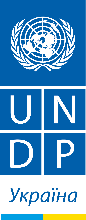 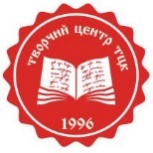 ОГОЛОШЕННЯ КОНКУРСНОГО ВІДБОРУ ЕКСПЕРТІВ З ОЦІНКИ ДІЯЛЬНОСТІ ОРГАНІВ ВИКОНАВЧОЇ ВЛАДИ ЗА НАПРЯМОМ «ВЗАЄМОДІЯ З ГРОМАДСЬКІСТЮ»АПЛІКАЦІЙНА ФОРМА ПРЕТЕНДЕНТАПрізвищеІм’яКонтактний телефонАдреса електронної пошти для подальшої комунікаціїАдреса в Skype Посилання у разі наявності на власну сторінку у соціальній мережі Facebook та/або LinkedinРік народженняНазва та тип установи (організації), в якій отримано освіту, освітньо-кваліфікаційний рівень (або отримане вчений ступінь)Ким і де працюєте на момент подання аплікаційної форми?Досвід проведення оцінок проектів, програм, громадських експертиз діяльності органів виконавчої влади та місцевого самоврядування або релевантних досліджень (дата, предмет оцінки/дослідження, замовник оцінки/дослідження, посилання на публікації у відкритих джерелах у разі наявності)Досвід участі у тренінгових програмах з моніторингу та оцінки, проведення досліджень (дата, назва, організатор або хто проводив). У разі можливості надайте скан-копії сертифікатів, свідоцтвНаскільки Ви обізнані з діяльності органів виконавчої влади, місцевого самоврядування?